【神宜恋】-三峡人家、神农架自然保护区、天生桥、官门山、神农坛、两坝一峡、三峡大坝6日游【精华景点】：◆神农架——探神农百草，临华中屋脊，沐森林之浴，观湖北草原，湿地高山玩转神奇神秘；◆三峡人家——国家AAAAA级旅游景湖北省十佳景区；◆三峡大坝——当今世界最大的水利发电工程——三峡水电站的主体工程、三峡大坝旅游区 的核心景观、三峡水库的东端；【优质住宿】：精选5晚当地三星（未挂牌）免费升级一晚溪边山景住宿
【特色礼品】：报名即赠送神农架高山云雾茶每人一份；
【舌尖美食】：精选特色餐，神农养生宴，峡江鱼宴，昭君娘娘宴【管家服务】：全天24小时服务、随时待命，让您尽享尊贵！简易行程详细行程天数行程交通用餐住宿D1宜昌，抵达后专人接站，送酒店空调旅游车/宜昌D2三峡人家空调旅游车早中宜昌D3宜昌-神农架：官门山、神保空调旅游车早中神农架D4祭坛、天生桥 空调旅游车早中宜昌D5两坝一峡，三峡大坝、葛洲坝、西陵峡空调旅游车早中宜昌D6宜昌-温馨的家空调旅游车早天数行程行程行程用餐用餐住宿D1宜昌接机宜昌接机宜昌接机不含餐不含餐宜昌贵宾抵达水电之都宜昌，工作人员接站后入住酒店。后自由活动，请注意人身财产安全。温馨提示：抵达宜昌前，我们的工作人员会以短信或者电话通知您接站的具体地址，请保持您的手机畅通。到站后因游客陆续抵达，可能会有稍许等候，出站口仅提供临时停靠，需步行至集合点上车！如遇航班延误，您可以先提前先告知宜昌的接站师傅，尽量避免出现抵达后误接或者其他延误您行程的情况出现。到达酒店后自行报名字办理入住手续，房卡押金请于前台自付自退；到达酒店后请根据时间自行安排活动；任何情况均请拔打紧急联系人电话。3.此日全天于自由活动，无陪同人员，请注意人生安全及财产安全。工作人员会在20:00前通知您第二天的出发时间和集合地点，请保持电话畅通！4.早点休息，为第二天精彩旅程养足精神！贵宾抵达水电之都宜昌，工作人员接站后入住酒店。后自由活动，请注意人身财产安全。温馨提示：抵达宜昌前，我们的工作人员会以短信或者电话通知您接站的具体地址，请保持您的手机畅通。到站后因游客陆续抵达，可能会有稍许等候，出站口仅提供临时停靠，需步行至集合点上车！如遇航班延误，您可以先提前先告知宜昌的接站师傅，尽量避免出现抵达后误接或者其他延误您行程的情况出现。到达酒店后自行报名字办理入住手续，房卡押金请于前台自付自退；到达酒店后请根据时间自行安排活动；任何情况均请拔打紧急联系人电话。3.此日全天于自由活动，无陪同人员，请注意人生安全及财产安全。工作人员会在20:00前通知您第二天的出发时间和集合地点，请保持电话畅通！4.早点休息，为第二天精彩旅程养足精神！贵宾抵达水电之都宜昌，工作人员接站后入住酒店。后自由活动，请注意人身财产安全。温馨提示：抵达宜昌前，我们的工作人员会以短信或者电话通知您接站的具体地址，请保持您的手机畅通。到站后因游客陆续抵达，可能会有稍许等候，出站口仅提供临时停靠，需步行至集合点上车！如遇航班延误，您可以先提前先告知宜昌的接站师傅，尽量避免出现抵达后误接或者其他延误您行程的情况出现。到达酒店后自行报名字办理入住手续，房卡押金请于前台自付自退；到达酒店后请根据时间自行安排活动；任何情况均请拔打紧急联系人电话。3.此日全天于自由活动，无陪同人员，请注意人生安全及财产安全。工作人员会在20:00前通知您第二天的出发时间和集合地点，请保持电话畅通！4.早点休息，为第二天精彩旅程养足精神！贵宾抵达水电之都宜昌，工作人员接站后入住酒店。后自由活动，请注意人身财产安全。温馨提示：抵达宜昌前，我们的工作人员会以短信或者电话通知您接站的具体地址，请保持您的手机畅通。到站后因游客陆续抵达，可能会有稍许等候，出站口仅提供临时停靠，需步行至集合点上车！如遇航班延误，您可以先提前先告知宜昌的接站师傅，尽量避免出现抵达后误接或者其他延误您行程的情况出现。到达酒店后自行报名字办理入住手续，房卡押金请于前台自付自退；到达酒店后请根据时间自行安排活动；任何情况均请拔打紧急联系人电话。3.此日全天于自由活动，无陪同人员，请注意人生安全及财产安全。工作人员会在20:00前通知您第二天的出发时间和集合地点，请保持电话畅通！4.早点休息，为第二天精彩旅程养足精神！贵宾抵达水电之都宜昌，工作人员接站后入住酒店。后自由活动，请注意人身财产安全。温馨提示：抵达宜昌前，我们的工作人员会以短信或者电话通知您接站的具体地址，请保持您的手机畅通。到站后因游客陆续抵达，可能会有稍许等候，出站口仅提供临时停靠，需步行至集合点上车！如遇航班延误，您可以先提前先告知宜昌的接站师傅，尽量避免出现抵达后误接或者其他延误您行程的情况出现。到达酒店后自行报名字办理入住手续，房卡押金请于前台自付自退；到达酒店后请根据时间自行安排活动；任何情况均请拔打紧急联系人电话。3.此日全天于自由活动，无陪同人员，请注意人生安全及财产安全。工作人员会在20:00前通知您第二天的出发时间和集合地点，请保持电话畅通！4.早点休息，为第二天精彩旅程养足精神！贵宾抵达水电之都宜昌，工作人员接站后入住酒店。后自由活动，请注意人身财产安全。温馨提示：抵达宜昌前，我们的工作人员会以短信或者电话通知您接站的具体地址，请保持您的手机畅通。到站后因游客陆续抵达，可能会有稍许等候，出站口仅提供临时停靠，需步行至集合点上车！如遇航班延误，您可以先提前先告知宜昌的接站师傅，尽量避免出现抵达后误接或者其他延误您行程的情况出现。到达酒店后自行报名字办理入住手续，房卡押金请于前台自付自退；到达酒店后请根据时间自行安排活动；任何情况均请拔打紧急联系人电话。3.此日全天于自由活动，无陪同人员，请注意人生安全及财产安全。工作人员会在20:00前通知您第二天的出发时间和集合地点，请保持电话畅通！4.早点休息，为第二天精彩旅程养足精神！贵宾抵达水电之都宜昌，工作人员接站后入住酒店。后自由活动，请注意人身财产安全。温馨提示：抵达宜昌前，我们的工作人员会以短信或者电话通知您接站的具体地址，请保持您的手机畅通。到站后因游客陆续抵达，可能会有稍许等候，出站口仅提供临时停靠，需步行至集合点上车！如遇航班延误，您可以先提前先告知宜昌的接站师傅，尽量避免出现抵达后误接或者其他延误您行程的情况出现。到达酒店后自行报名字办理入住手续，房卡押金请于前台自付自退；到达酒店后请根据时间自行安排活动；任何情况均请拔打紧急联系人电话。3.此日全天于自由活动，无陪同人员，请注意人生安全及财产安全。工作人员会在20:00前通知您第二天的出发时间和集合地点，请保持电话畅通！4.早点休息，为第二天精彩旅程养足精神！D2三峡人家三峡人家三峡人家早/中早/中宜昌早餐后，集合出发，游览【嫘祖庙】了解嫘祖养蚕制丝；嫘祖为开创中华基业，尽心尽力，被后世尊为"先蚕"。为中国最早的第一夫人。嫘祖是我们先祖女性中的杰出代表；她旺夫德配黄帝， 辅成怀柔统一之功；她旺子，生二子，其后皆有天下，她母仪天下，福祉万民，和炎黄二帝开辟鸿茫，告别蛮荒，功高日月，德被华夏与炎帝、黄帝同被尊称人文初祖。后乘车赴国家AAAAA级风景区【三峡人家景区】（约1小时）（渡船必须自理），途中欣赏原汁原味的西陵峡风光，游览龙进溪、龙进溪里，溪水碧绿，波光粼粼，林木苍翠，枝繁叶茂。古帆船静泊水中，吊脚楼掩映竹林，水车“咿咿呀呀”在水中转动，山民们怡然自得，自由自在，与世无争，过着原始古朴的生活，唱着心中想唱的情歌，吹一段古朴的下里巴人曲，喊一支高亢的峡江号子。水上人家、溪边人家、黄龙瀑布，黄龙瀑布深不可测，目前还没有探测出这股水流从何而来，据化验，这股水长年不断，四季恒温，水中含有锌、钡、铝、锶等对人体有益的元素，口感甜润，适宜发展矿泉饮品。参加场景式土家族婚嫁活动，徒步上山游览山上人家，灯影石，邀月亭，石令牌，洪荒时代的巴人部落-巴王宫，巴王宫，一个用石头和泥土建成的寨子，一个用巨石和原木垒成的城堡，它记录着一个民族从发展壮大到衰落的历史，一个部落首领灿烂的生命历程。这里房前屋后鸡犬相闻，鸭鹅嬉戏，古老的农耕稼柞用具一应俱全，屋顶炊烟袅袅，屋内茶香泗溢腊味满堂。明月阁欣赏楚编钟表演，返回宜昌入住酒店.早餐后，集合出发，游览【嫘祖庙】了解嫘祖养蚕制丝；嫘祖为开创中华基业，尽心尽力，被后世尊为"先蚕"。为中国最早的第一夫人。嫘祖是我们先祖女性中的杰出代表；她旺夫德配黄帝， 辅成怀柔统一之功；她旺子，生二子，其后皆有天下，她母仪天下，福祉万民，和炎黄二帝开辟鸿茫，告别蛮荒，功高日月，德被华夏与炎帝、黄帝同被尊称人文初祖。后乘车赴国家AAAAA级风景区【三峡人家景区】（约1小时）（渡船必须自理），途中欣赏原汁原味的西陵峡风光，游览龙进溪、龙进溪里，溪水碧绿，波光粼粼，林木苍翠，枝繁叶茂。古帆船静泊水中，吊脚楼掩映竹林，水车“咿咿呀呀”在水中转动，山民们怡然自得，自由自在，与世无争，过着原始古朴的生活，唱着心中想唱的情歌，吹一段古朴的下里巴人曲，喊一支高亢的峡江号子。水上人家、溪边人家、黄龙瀑布，黄龙瀑布深不可测，目前还没有探测出这股水流从何而来，据化验，这股水长年不断，四季恒温，水中含有锌、钡、铝、锶等对人体有益的元素，口感甜润，适宜发展矿泉饮品。参加场景式土家族婚嫁活动，徒步上山游览山上人家，灯影石，邀月亭，石令牌，洪荒时代的巴人部落-巴王宫，巴王宫，一个用石头和泥土建成的寨子，一个用巨石和原木垒成的城堡，它记录着一个民族从发展壮大到衰落的历史，一个部落首领灿烂的生命历程。这里房前屋后鸡犬相闻，鸭鹅嬉戏，古老的农耕稼柞用具一应俱全，屋顶炊烟袅袅，屋内茶香泗溢腊味满堂。明月阁欣赏楚编钟表演，返回宜昌入住酒店.早餐后，集合出发，游览【嫘祖庙】了解嫘祖养蚕制丝；嫘祖为开创中华基业，尽心尽力，被后世尊为"先蚕"。为中国最早的第一夫人。嫘祖是我们先祖女性中的杰出代表；她旺夫德配黄帝， 辅成怀柔统一之功；她旺子，生二子，其后皆有天下，她母仪天下，福祉万民，和炎黄二帝开辟鸿茫，告别蛮荒，功高日月，德被华夏与炎帝、黄帝同被尊称人文初祖。后乘车赴国家AAAAA级风景区【三峡人家景区】（约1小时）（渡船必须自理），途中欣赏原汁原味的西陵峡风光，游览龙进溪、龙进溪里，溪水碧绿，波光粼粼，林木苍翠，枝繁叶茂。古帆船静泊水中，吊脚楼掩映竹林，水车“咿咿呀呀”在水中转动，山民们怡然自得，自由自在，与世无争，过着原始古朴的生活，唱着心中想唱的情歌，吹一段古朴的下里巴人曲，喊一支高亢的峡江号子。水上人家、溪边人家、黄龙瀑布，黄龙瀑布深不可测，目前还没有探测出这股水流从何而来，据化验，这股水长年不断，四季恒温，水中含有锌、钡、铝、锶等对人体有益的元素，口感甜润，适宜发展矿泉饮品。参加场景式土家族婚嫁活动，徒步上山游览山上人家，灯影石，邀月亭，石令牌，洪荒时代的巴人部落-巴王宫，巴王宫，一个用石头和泥土建成的寨子，一个用巨石和原木垒成的城堡，它记录着一个民族从发展壮大到衰落的历史，一个部落首领灿烂的生命历程。这里房前屋后鸡犬相闻，鸭鹅嬉戏，古老的农耕稼柞用具一应俱全，屋顶炊烟袅袅，屋内茶香泗溢腊味满堂。明月阁欣赏楚编钟表演，返回宜昌入住酒店.早餐后，集合出发，游览【嫘祖庙】了解嫘祖养蚕制丝；嫘祖为开创中华基业，尽心尽力，被后世尊为"先蚕"。为中国最早的第一夫人。嫘祖是我们先祖女性中的杰出代表；她旺夫德配黄帝， 辅成怀柔统一之功；她旺子，生二子，其后皆有天下，她母仪天下，福祉万民，和炎黄二帝开辟鸿茫，告别蛮荒，功高日月，德被华夏与炎帝、黄帝同被尊称人文初祖。后乘车赴国家AAAAA级风景区【三峡人家景区】（约1小时）（渡船必须自理），途中欣赏原汁原味的西陵峡风光，游览龙进溪、龙进溪里，溪水碧绿，波光粼粼，林木苍翠，枝繁叶茂。古帆船静泊水中，吊脚楼掩映竹林，水车“咿咿呀呀”在水中转动，山民们怡然自得，自由自在，与世无争，过着原始古朴的生活，唱着心中想唱的情歌，吹一段古朴的下里巴人曲，喊一支高亢的峡江号子。水上人家、溪边人家、黄龙瀑布，黄龙瀑布深不可测，目前还没有探测出这股水流从何而来，据化验，这股水长年不断，四季恒温，水中含有锌、钡、铝、锶等对人体有益的元素，口感甜润，适宜发展矿泉饮品。参加场景式土家族婚嫁活动，徒步上山游览山上人家，灯影石，邀月亭，石令牌，洪荒时代的巴人部落-巴王宫，巴王宫，一个用石头和泥土建成的寨子，一个用巨石和原木垒成的城堡，它记录着一个民族从发展壮大到衰落的历史，一个部落首领灿烂的生命历程。这里房前屋后鸡犬相闻，鸭鹅嬉戏，古老的农耕稼柞用具一应俱全，屋顶炊烟袅袅，屋内茶香泗溢腊味满堂。明月阁欣赏楚编钟表演，返回宜昌入住酒店.早餐后，集合出发，游览【嫘祖庙】了解嫘祖养蚕制丝；嫘祖为开创中华基业，尽心尽力，被后世尊为"先蚕"。为中国最早的第一夫人。嫘祖是我们先祖女性中的杰出代表；她旺夫德配黄帝， 辅成怀柔统一之功；她旺子，生二子，其后皆有天下，她母仪天下，福祉万民，和炎黄二帝开辟鸿茫，告别蛮荒，功高日月，德被华夏与炎帝、黄帝同被尊称人文初祖。后乘车赴国家AAAAA级风景区【三峡人家景区】（约1小时）（渡船必须自理），途中欣赏原汁原味的西陵峡风光，游览龙进溪、龙进溪里，溪水碧绿，波光粼粼，林木苍翠，枝繁叶茂。古帆船静泊水中，吊脚楼掩映竹林，水车“咿咿呀呀”在水中转动，山民们怡然自得，自由自在，与世无争，过着原始古朴的生活，唱着心中想唱的情歌，吹一段古朴的下里巴人曲，喊一支高亢的峡江号子。水上人家、溪边人家、黄龙瀑布，黄龙瀑布深不可测，目前还没有探测出这股水流从何而来，据化验，这股水长年不断，四季恒温，水中含有锌、钡、铝、锶等对人体有益的元素，口感甜润，适宜发展矿泉饮品。参加场景式土家族婚嫁活动，徒步上山游览山上人家，灯影石，邀月亭，石令牌，洪荒时代的巴人部落-巴王宫，巴王宫，一个用石头和泥土建成的寨子，一个用巨石和原木垒成的城堡，它记录着一个民族从发展壮大到衰落的历史，一个部落首领灿烂的生命历程。这里房前屋后鸡犬相闻，鸭鹅嬉戏，古老的农耕稼柞用具一应俱全，屋顶炊烟袅袅，屋内茶香泗溢腊味满堂。明月阁欣赏楚编钟表演，返回宜昌入住酒店.早餐后，集合出发，游览【嫘祖庙】了解嫘祖养蚕制丝；嫘祖为开创中华基业，尽心尽力，被后世尊为"先蚕"。为中国最早的第一夫人。嫘祖是我们先祖女性中的杰出代表；她旺夫德配黄帝， 辅成怀柔统一之功；她旺子，生二子，其后皆有天下，她母仪天下，福祉万民，和炎黄二帝开辟鸿茫，告别蛮荒，功高日月，德被华夏与炎帝、黄帝同被尊称人文初祖。后乘车赴国家AAAAA级风景区【三峡人家景区】（约1小时）（渡船必须自理），途中欣赏原汁原味的西陵峡风光，游览龙进溪、龙进溪里，溪水碧绿，波光粼粼，林木苍翠，枝繁叶茂。古帆船静泊水中，吊脚楼掩映竹林，水车“咿咿呀呀”在水中转动，山民们怡然自得，自由自在，与世无争，过着原始古朴的生活，唱着心中想唱的情歌，吹一段古朴的下里巴人曲，喊一支高亢的峡江号子。水上人家、溪边人家、黄龙瀑布，黄龙瀑布深不可测，目前还没有探测出这股水流从何而来，据化验，这股水长年不断，四季恒温，水中含有锌、钡、铝、锶等对人体有益的元素，口感甜润，适宜发展矿泉饮品。参加场景式土家族婚嫁活动，徒步上山游览山上人家，灯影石，邀月亭，石令牌，洪荒时代的巴人部落-巴王宫，巴王宫，一个用石头和泥土建成的寨子，一个用巨石和原木垒成的城堡，它记录着一个民族从发展壮大到衰落的历史，一个部落首领灿烂的生命历程。这里房前屋后鸡犬相闻，鸭鹅嬉戏，古老的农耕稼柞用具一应俱全，屋顶炊烟袅袅，屋内茶香泗溢腊味满堂。明月阁欣赏楚编钟表演，返回宜昌入住酒店.早餐后，集合出发，游览【嫘祖庙】了解嫘祖养蚕制丝；嫘祖为开创中华基业，尽心尽力，被后世尊为"先蚕"。为中国最早的第一夫人。嫘祖是我们先祖女性中的杰出代表；她旺夫德配黄帝， 辅成怀柔统一之功；她旺子，生二子，其后皆有天下，她母仪天下，福祉万民，和炎黄二帝开辟鸿茫，告别蛮荒，功高日月，德被华夏与炎帝、黄帝同被尊称人文初祖。后乘车赴国家AAAAA级风景区【三峡人家景区】（约1小时）（渡船必须自理），途中欣赏原汁原味的西陵峡风光，游览龙进溪、龙进溪里，溪水碧绿，波光粼粼，林木苍翠，枝繁叶茂。古帆船静泊水中，吊脚楼掩映竹林，水车“咿咿呀呀”在水中转动，山民们怡然自得，自由自在，与世无争，过着原始古朴的生活，唱着心中想唱的情歌，吹一段古朴的下里巴人曲，喊一支高亢的峡江号子。水上人家、溪边人家、黄龙瀑布，黄龙瀑布深不可测，目前还没有探测出这股水流从何而来，据化验，这股水长年不断，四季恒温，水中含有锌、钡、铝、锶等对人体有益的元素，口感甜润，适宜发展矿泉饮品。参加场景式土家族婚嫁活动，徒步上山游览山上人家，灯影石，邀月亭，石令牌，洪荒时代的巴人部落-巴王宫，巴王宫，一个用石头和泥土建成的寨子，一个用巨石和原木垒成的城堡，它记录着一个民族从发展壮大到衰落的历史，一个部落首领灿烂的生命历程。这里房前屋后鸡犬相闻，鸭鹅嬉戏，古老的农耕稼柞用具一应俱全，屋顶炊烟袅袅，屋内茶香泗溢腊味满堂。明月阁欣赏楚编钟表演，返回宜昌入住酒店.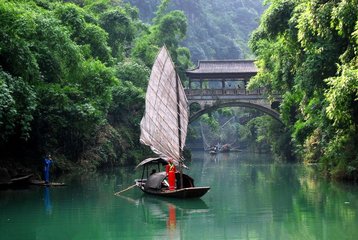 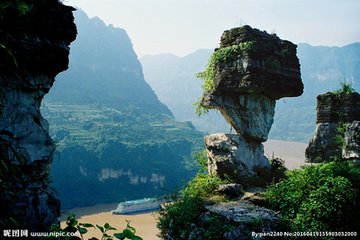 D3神农架-官门山、神保神农架-官门山、神保神农架-官门山、神保早/中早/中神农架早餐后乘车前往神农架，沿途欣赏晓峰风光、高览睡佛山、香溪河沿途观赏香溪河风光、聆听昭君传说,游览【官门山风景区】（游览时间约1小时30分）：走进官门山，我们的脚步可以上溯到寒武纪，岁月冲刷出的石槽河河床，穿越地球五次物种大灭绝的严寒，寒武纪的叠层石，凝固地球生命大爆发时代的蓝藻、绿藻。在终年不断的流水里潜伏着3．5亿年晚泥盆纪诞生的的古老两栖类动物中国大鲵;4D电影诠释地球的变迁。中餐后换乘车赴【神农架自然保护区】（换乘60自理）游览（约4小时）：小龙潭野人考察站动物救护中心、金猴岭原始森林、神农第一景-神农谷、嘹望塔、野人出没地-板壁岩等原始森林等【因天气原因根据换乘车所抵达景区游览部分景区未游览不去不退费】，晚餐后入住酒店。早餐后乘车前往神农架，沿途欣赏晓峰风光、高览睡佛山、香溪河沿途观赏香溪河风光、聆听昭君传说,游览【官门山风景区】（游览时间约1小时30分）：走进官门山，我们的脚步可以上溯到寒武纪，岁月冲刷出的石槽河河床，穿越地球五次物种大灭绝的严寒，寒武纪的叠层石，凝固地球生命大爆发时代的蓝藻、绿藻。在终年不断的流水里潜伏着3．5亿年晚泥盆纪诞生的的古老两栖类动物中国大鲵;4D电影诠释地球的变迁。中餐后换乘车赴【神农架自然保护区】（换乘60自理）游览（约4小时）：小龙潭野人考察站动物救护中心、金猴岭原始森林、神农第一景-神农谷、嘹望塔、野人出没地-板壁岩等原始森林等【因天气原因根据换乘车所抵达景区游览部分景区未游览不去不退费】，晚餐后入住酒店。早餐后乘车前往神农架，沿途欣赏晓峰风光、高览睡佛山、香溪河沿途观赏香溪河风光、聆听昭君传说,游览【官门山风景区】（游览时间约1小时30分）：走进官门山，我们的脚步可以上溯到寒武纪，岁月冲刷出的石槽河河床，穿越地球五次物种大灭绝的严寒，寒武纪的叠层石，凝固地球生命大爆发时代的蓝藻、绿藻。在终年不断的流水里潜伏着3．5亿年晚泥盆纪诞生的的古老两栖类动物中国大鲵;4D电影诠释地球的变迁。中餐后换乘车赴【神农架自然保护区】（换乘60自理）游览（约4小时）：小龙潭野人考察站动物救护中心、金猴岭原始森林、神农第一景-神农谷、嘹望塔、野人出没地-板壁岩等原始森林等【因天气原因根据换乘车所抵达景区游览部分景区未游览不去不退费】，晚餐后入住酒店。早餐后乘车前往神农架，沿途欣赏晓峰风光、高览睡佛山、香溪河沿途观赏香溪河风光、聆听昭君传说,游览【官门山风景区】（游览时间约1小时30分）：走进官门山，我们的脚步可以上溯到寒武纪，岁月冲刷出的石槽河河床，穿越地球五次物种大灭绝的严寒，寒武纪的叠层石，凝固地球生命大爆发时代的蓝藻、绿藻。在终年不断的流水里潜伏着3．5亿年晚泥盆纪诞生的的古老两栖类动物中国大鲵;4D电影诠释地球的变迁。中餐后换乘车赴【神农架自然保护区】（换乘60自理）游览（约4小时）：小龙潭野人考察站动物救护中心、金猴岭原始森林、神农第一景-神农谷、嘹望塔、野人出没地-板壁岩等原始森林等【因天气原因根据换乘车所抵达景区游览部分景区未游览不去不退费】，晚餐后入住酒店。早餐后乘车前往神农架，沿途欣赏晓峰风光、高览睡佛山、香溪河沿途观赏香溪河风光、聆听昭君传说,游览【官门山风景区】（游览时间约1小时30分）：走进官门山，我们的脚步可以上溯到寒武纪，岁月冲刷出的石槽河河床，穿越地球五次物种大灭绝的严寒，寒武纪的叠层石，凝固地球生命大爆发时代的蓝藻、绿藻。在终年不断的流水里潜伏着3．5亿年晚泥盆纪诞生的的古老两栖类动物中国大鲵;4D电影诠释地球的变迁。中餐后换乘车赴【神农架自然保护区】（换乘60自理）游览（约4小时）：小龙潭野人考察站动物救护中心、金猴岭原始森林、神农第一景-神农谷、嘹望塔、野人出没地-板壁岩等原始森林等【因天气原因根据换乘车所抵达景区游览部分景区未游览不去不退费】，晚餐后入住酒店。早餐后乘车前往神农架，沿途欣赏晓峰风光、高览睡佛山、香溪河沿途观赏香溪河风光、聆听昭君传说,游览【官门山风景区】（游览时间约1小时30分）：走进官门山，我们的脚步可以上溯到寒武纪，岁月冲刷出的石槽河河床，穿越地球五次物种大灭绝的严寒，寒武纪的叠层石，凝固地球生命大爆发时代的蓝藻、绿藻。在终年不断的流水里潜伏着3．5亿年晚泥盆纪诞生的的古老两栖类动物中国大鲵;4D电影诠释地球的变迁。中餐后换乘车赴【神农架自然保护区】（换乘60自理）游览（约4小时）：小龙潭野人考察站动物救护中心、金猴岭原始森林、神农第一景-神农谷、嘹望塔、野人出没地-板壁岩等原始森林等【因天气原因根据换乘车所抵达景区游览部分景区未游览不去不退费】，晚餐后入住酒店。早餐后乘车前往神农架，沿途欣赏晓峰风光、高览睡佛山、香溪河沿途观赏香溪河风光、聆听昭君传说,游览【官门山风景区】（游览时间约1小时30分）：走进官门山，我们的脚步可以上溯到寒武纪，岁月冲刷出的石槽河河床，穿越地球五次物种大灭绝的严寒，寒武纪的叠层石，凝固地球生命大爆发时代的蓝藻、绿藻。在终年不断的流水里潜伏着3．5亿年晚泥盆纪诞生的的古老两栖类动物中国大鲵;4D电影诠释地球的变迁。中餐后换乘车赴【神农架自然保护区】（换乘60自理）游览（约4小时）：小龙潭野人考察站动物救护中心、金猴岭原始森林、神农第一景-神农谷、嘹望塔、野人出没地-板壁岩等原始森林等【因天气原因根据换乘车所抵达景区游览部分景区未游览不去不退费】，晚餐后入住酒店。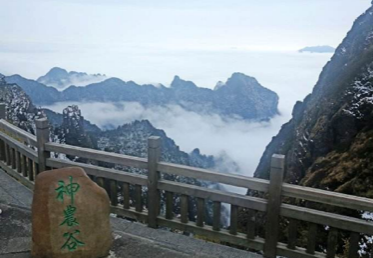 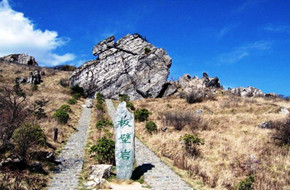 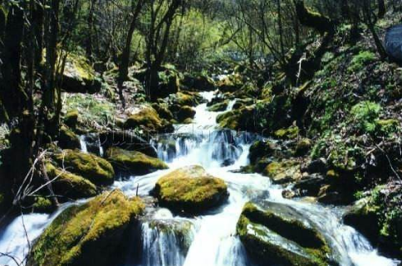 D4祭坛、天生桥-宜昌祭坛、天生桥-宜昌祭坛、天生桥-宜昌早/中早/中宜昌游览【天生桥风景区】（游览时间约1小时）：天生石桥、阴潭、老君听涛、清澈的山涧、巴人的茅屋，欣赏古老的堂戏，品神农云雾茶、喝地道包谷酒，尝神农喜饼、共同构成一幅人与自然和谐世外桃源画卷。后游览【神农祭坛】（游览时间约60分钟）：整个景区内青山环抱，美丽而幽静。景区分为主体祭祀区、古老植物园、千年古杉三大部分，其主体建筑是神农巨型牛首人身雕像，像高21米，宽35米，相加56米，以示中华56个民族紧密团结，雕像立于苍翠群山之间，以大地为身驱，双目微闭，似在思索宇宙奥秘。祭祀区内，踩在脚下的是代表天和地的圆形和方形图案，在代表地的方形图案中，五色石分别为五行学说中的金、木、水、火、土。晚餐后入住酒店。游览【天生桥风景区】（游览时间约1小时）：天生石桥、阴潭、老君听涛、清澈的山涧、巴人的茅屋，欣赏古老的堂戏，品神农云雾茶、喝地道包谷酒，尝神农喜饼、共同构成一幅人与自然和谐世外桃源画卷。后游览【神农祭坛】（游览时间约60分钟）：整个景区内青山环抱，美丽而幽静。景区分为主体祭祀区、古老植物园、千年古杉三大部分，其主体建筑是神农巨型牛首人身雕像，像高21米，宽35米，相加56米，以示中华56个民族紧密团结，雕像立于苍翠群山之间，以大地为身驱，双目微闭，似在思索宇宙奥秘。祭祀区内，踩在脚下的是代表天和地的圆形和方形图案，在代表地的方形图案中，五色石分别为五行学说中的金、木、水、火、土。晚餐后入住酒店。游览【天生桥风景区】（游览时间约1小时）：天生石桥、阴潭、老君听涛、清澈的山涧、巴人的茅屋，欣赏古老的堂戏，品神农云雾茶、喝地道包谷酒，尝神农喜饼、共同构成一幅人与自然和谐世外桃源画卷。后游览【神农祭坛】（游览时间约60分钟）：整个景区内青山环抱，美丽而幽静。景区分为主体祭祀区、古老植物园、千年古杉三大部分，其主体建筑是神农巨型牛首人身雕像，像高21米，宽35米，相加56米，以示中华56个民族紧密团结，雕像立于苍翠群山之间，以大地为身驱，双目微闭，似在思索宇宙奥秘。祭祀区内，踩在脚下的是代表天和地的圆形和方形图案，在代表地的方形图案中，五色石分别为五行学说中的金、木、水、火、土。晚餐后入住酒店。游览【天生桥风景区】（游览时间约1小时）：天生石桥、阴潭、老君听涛、清澈的山涧、巴人的茅屋，欣赏古老的堂戏，品神农云雾茶、喝地道包谷酒，尝神农喜饼、共同构成一幅人与自然和谐世外桃源画卷。后游览【神农祭坛】（游览时间约60分钟）：整个景区内青山环抱，美丽而幽静。景区分为主体祭祀区、古老植物园、千年古杉三大部分，其主体建筑是神农巨型牛首人身雕像，像高21米，宽35米，相加56米，以示中华56个民族紧密团结，雕像立于苍翠群山之间，以大地为身驱，双目微闭，似在思索宇宙奥秘。祭祀区内，踩在脚下的是代表天和地的圆形和方形图案，在代表地的方形图案中，五色石分别为五行学说中的金、木、水、火、土。晚餐后入住酒店。游览【天生桥风景区】（游览时间约1小时）：天生石桥、阴潭、老君听涛、清澈的山涧、巴人的茅屋，欣赏古老的堂戏，品神农云雾茶、喝地道包谷酒，尝神农喜饼、共同构成一幅人与自然和谐世外桃源画卷。后游览【神农祭坛】（游览时间约60分钟）：整个景区内青山环抱，美丽而幽静。景区分为主体祭祀区、古老植物园、千年古杉三大部分，其主体建筑是神农巨型牛首人身雕像，像高21米，宽35米，相加56米，以示中华56个民族紧密团结，雕像立于苍翠群山之间，以大地为身驱，双目微闭，似在思索宇宙奥秘。祭祀区内，踩在脚下的是代表天和地的圆形和方形图案，在代表地的方形图案中，五色石分别为五行学说中的金、木、水、火、土。晚餐后入住酒店。游览【天生桥风景区】（游览时间约1小时）：天生石桥、阴潭、老君听涛、清澈的山涧、巴人的茅屋，欣赏古老的堂戏，品神农云雾茶、喝地道包谷酒，尝神农喜饼、共同构成一幅人与自然和谐世外桃源画卷。后游览【神农祭坛】（游览时间约60分钟）：整个景区内青山环抱，美丽而幽静。景区分为主体祭祀区、古老植物园、千年古杉三大部分，其主体建筑是神农巨型牛首人身雕像，像高21米，宽35米，相加56米，以示中华56个民族紧密团结，雕像立于苍翠群山之间，以大地为身驱，双目微闭，似在思索宇宙奥秘。祭祀区内，踩在脚下的是代表天和地的圆形和方形图案，在代表地的方形图案中，五色石分别为五行学说中的金、木、水、火、土。晚餐后入住酒店。游览【天生桥风景区】（游览时间约1小时）：天生石桥、阴潭、老君听涛、清澈的山涧、巴人的茅屋，欣赏古老的堂戏，品神农云雾茶、喝地道包谷酒，尝神农喜饼、共同构成一幅人与自然和谐世外桃源画卷。后游览【神农祭坛】（游览时间约60分钟）：整个景区内青山环抱，美丽而幽静。景区分为主体祭祀区、古老植物园、千年古杉三大部分，其主体建筑是神农巨型牛首人身雕像，像高21米，宽35米，相加56米，以示中华56个民族紧密团结，雕像立于苍翠群山之间，以大地为身驱，双目微闭，似在思索宇宙奥秘。祭祀区内，踩在脚下的是代表天和地的圆形和方形图案，在代表地的方形图案中，五色石分别为五行学说中的金、木、水、火、土。晚餐后入住酒店。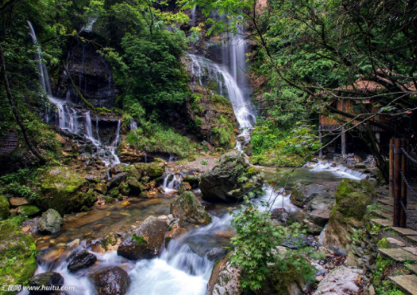 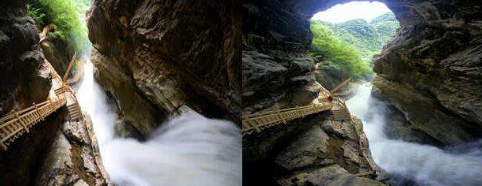 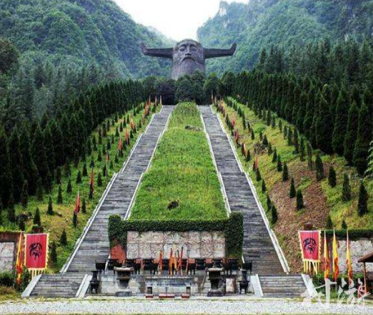 D5两坝一峡两坝一峡两坝一峡早/中早/中宜昌早餐后，乘大巴车到宜昌港乘精品峡江游船——“长江三峡系列游船”（自愿自理） 08：30开航，船赏宜昌市沿江风光，进入葛洲坝船闸体验水涨船高的独特感受，观万里长江第一坝葛洲坝。过闸后船观原汁原味西陵峡下段风光：南津关、三游洞、至喜亭、张飞擂鼓台、陈毅题词、明月湾、灯影石、莲沱大桥、黄牛宽谷、剪刀峰、晒经坪、毛公山、黄陵庙等。下船午餐后，乘车前往世界水利枢纽工程、国家5A级风景区【三峡大坝】（游览约2小时）（换乘车自愿自理）：三峡工程制高点【坛子岭】俯瞰整个坝区，一睹三峡大坝恢弘气势；于【196观光电梯】观世界上最大的内河船闸—双线五级连续阶梯式船闸的巧夺天工；【截流纪念园】观三峡大坝工程实物及影像资料，再现葛洲坝、三峡大坝截流的历史性画面。之后经三峡工程专用公路乘车入住酒店！ （两坝一峡行程分车去船回和船去车回两种，由船方决定，参观景点一样，只是先后顺序不同）早餐后，乘大巴车到宜昌港乘精品峡江游船——“长江三峡系列游船”（自愿自理） 08：30开航，船赏宜昌市沿江风光，进入葛洲坝船闸体验水涨船高的独特感受，观万里长江第一坝葛洲坝。过闸后船观原汁原味西陵峡下段风光：南津关、三游洞、至喜亭、张飞擂鼓台、陈毅题词、明月湾、灯影石、莲沱大桥、黄牛宽谷、剪刀峰、晒经坪、毛公山、黄陵庙等。下船午餐后，乘车前往世界水利枢纽工程、国家5A级风景区【三峡大坝】（游览约2小时）（换乘车自愿自理）：三峡工程制高点【坛子岭】俯瞰整个坝区，一睹三峡大坝恢弘气势；于【196观光电梯】观世界上最大的内河船闸—双线五级连续阶梯式船闸的巧夺天工；【截流纪念园】观三峡大坝工程实物及影像资料，再现葛洲坝、三峡大坝截流的历史性画面。之后经三峡工程专用公路乘车入住酒店！ （两坝一峡行程分车去船回和船去车回两种，由船方决定，参观景点一样，只是先后顺序不同）早餐后，乘大巴车到宜昌港乘精品峡江游船——“长江三峡系列游船”（自愿自理） 08：30开航，船赏宜昌市沿江风光，进入葛洲坝船闸体验水涨船高的独特感受，观万里长江第一坝葛洲坝。过闸后船观原汁原味西陵峡下段风光：南津关、三游洞、至喜亭、张飞擂鼓台、陈毅题词、明月湾、灯影石、莲沱大桥、黄牛宽谷、剪刀峰、晒经坪、毛公山、黄陵庙等。下船午餐后，乘车前往世界水利枢纽工程、国家5A级风景区【三峡大坝】（游览约2小时）（换乘车自愿自理）：三峡工程制高点【坛子岭】俯瞰整个坝区，一睹三峡大坝恢弘气势；于【196观光电梯】观世界上最大的内河船闸—双线五级连续阶梯式船闸的巧夺天工；【截流纪念园】观三峡大坝工程实物及影像资料，再现葛洲坝、三峡大坝截流的历史性画面。之后经三峡工程专用公路乘车入住酒店！ （两坝一峡行程分车去船回和船去车回两种，由船方决定，参观景点一样，只是先后顺序不同）早餐后，乘大巴车到宜昌港乘精品峡江游船——“长江三峡系列游船”（自愿自理） 08：30开航，船赏宜昌市沿江风光，进入葛洲坝船闸体验水涨船高的独特感受，观万里长江第一坝葛洲坝。过闸后船观原汁原味西陵峡下段风光：南津关、三游洞、至喜亭、张飞擂鼓台、陈毅题词、明月湾、灯影石、莲沱大桥、黄牛宽谷、剪刀峰、晒经坪、毛公山、黄陵庙等。下船午餐后，乘车前往世界水利枢纽工程、国家5A级风景区【三峡大坝】（游览约2小时）（换乘车自愿自理）：三峡工程制高点【坛子岭】俯瞰整个坝区，一睹三峡大坝恢弘气势；于【196观光电梯】观世界上最大的内河船闸—双线五级连续阶梯式船闸的巧夺天工；【截流纪念园】观三峡大坝工程实物及影像资料，再现葛洲坝、三峡大坝截流的历史性画面。之后经三峡工程专用公路乘车入住酒店！ （两坝一峡行程分车去船回和船去车回两种，由船方决定，参观景点一样，只是先后顺序不同）早餐后，乘大巴车到宜昌港乘精品峡江游船——“长江三峡系列游船”（自愿自理） 08：30开航，船赏宜昌市沿江风光，进入葛洲坝船闸体验水涨船高的独特感受，观万里长江第一坝葛洲坝。过闸后船观原汁原味西陵峡下段风光：南津关、三游洞、至喜亭、张飞擂鼓台、陈毅题词、明月湾、灯影石、莲沱大桥、黄牛宽谷、剪刀峰、晒经坪、毛公山、黄陵庙等。下船午餐后，乘车前往世界水利枢纽工程、国家5A级风景区【三峡大坝】（游览约2小时）（换乘车自愿自理）：三峡工程制高点【坛子岭】俯瞰整个坝区，一睹三峡大坝恢弘气势；于【196观光电梯】观世界上最大的内河船闸—双线五级连续阶梯式船闸的巧夺天工；【截流纪念园】观三峡大坝工程实物及影像资料，再现葛洲坝、三峡大坝截流的历史性画面。之后经三峡工程专用公路乘车入住酒店！ （两坝一峡行程分车去船回和船去车回两种，由船方决定，参观景点一样，只是先后顺序不同）早餐后，乘大巴车到宜昌港乘精品峡江游船——“长江三峡系列游船”（自愿自理） 08：30开航，船赏宜昌市沿江风光，进入葛洲坝船闸体验水涨船高的独特感受，观万里长江第一坝葛洲坝。过闸后船观原汁原味西陵峡下段风光：南津关、三游洞、至喜亭、张飞擂鼓台、陈毅题词、明月湾、灯影石、莲沱大桥、黄牛宽谷、剪刀峰、晒经坪、毛公山、黄陵庙等。下船午餐后，乘车前往世界水利枢纽工程、国家5A级风景区【三峡大坝】（游览约2小时）（换乘车自愿自理）：三峡工程制高点【坛子岭】俯瞰整个坝区，一睹三峡大坝恢弘气势；于【196观光电梯】观世界上最大的内河船闸—双线五级连续阶梯式船闸的巧夺天工；【截流纪念园】观三峡大坝工程实物及影像资料，再现葛洲坝、三峡大坝截流的历史性画面。之后经三峡工程专用公路乘车入住酒店！ （两坝一峡行程分车去船回和船去车回两种，由船方决定，参观景点一样，只是先后顺序不同）早餐后，乘大巴车到宜昌港乘精品峡江游船——“长江三峡系列游船”（自愿自理） 08：30开航，船赏宜昌市沿江风光，进入葛洲坝船闸体验水涨船高的独特感受，观万里长江第一坝葛洲坝。过闸后船观原汁原味西陵峡下段风光：南津关、三游洞、至喜亭、张飞擂鼓台、陈毅题词、明月湾、灯影石、莲沱大桥、黄牛宽谷、剪刀峰、晒经坪、毛公山、黄陵庙等。下船午餐后，乘车前往世界水利枢纽工程、国家5A级风景区【三峡大坝】（游览约2小时）（换乘车自愿自理）：三峡工程制高点【坛子岭】俯瞰整个坝区，一睹三峡大坝恢弘气势；于【196观光电梯】观世界上最大的内河船闸—双线五级连续阶梯式船闸的巧夺天工；【截流纪念园】观三峡大坝工程实物及影像资料，再现葛洲坝、三峡大坝截流的历史性画面。之后经三峡工程专用公路乘车入住酒店！ （两坝一峡行程分车去船回和船去车回两种，由船方决定，参观景点一样，只是先后顺序不同）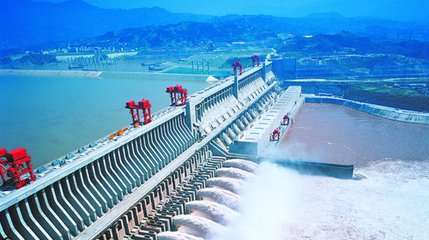 D6宜昌送机宜昌送机宜昌送机早早无早餐后，自行合理安排自由活动行程。您可自由活动，我们工作人员会按约定的时间送您去车站，返回温馨的家！温馨提示：1、送团提示：我们为客人预约送团服务，我们的工作人员会提前2-2.5小时送您去机场/火车站请保持电话畅通。2、结束：如果服务满意，请您发微信晒一下吧，并填写意见反馈单，我们处理问题以意见反馈单内容填写为准，恕不处理意见单填写满意后回团提出的问题感谢您的配合。早餐后，自行合理安排自由活动行程。您可自由活动，我们工作人员会按约定的时间送您去车站，返回温馨的家！温馨提示：1、送团提示：我们为客人预约送团服务，我们的工作人员会提前2-2.5小时送您去机场/火车站请保持电话畅通。2、结束：如果服务满意，请您发微信晒一下吧，并填写意见反馈单，我们处理问题以意见反馈单内容填写为准，恕不处理意见单填写满意后回团提出的问题感谢您的配合。早餐后，自行合理安排自由活动行程。您可自由活动，我们工作人员会按约定的时间送您去车站，返回温馨的家！温馨提示：1、送团提示：我们为客人预约送团服务，我们的工作人员会提前2-2.5小时送您去机场/火车站请保持电话畅通。2、结束：如果服务满意，请您发微信晒一下吧，并填写意见反馈单，我们处理问题以意见反馈单内容填写为准，恕不处理意见单填写满意后回团提出的问题感谢您的配合。早餐后，自行合理安排自由活动行程。您可自由活动，我们工作人员会按约定的时间送您去车站，返回温馨的家！温馨提示：1、送团提示：我们为客人预约送团服务，我们的工作人员会提前2-2.5小时送您去机场/火车站请保持电话畅通。2、结束：如果服务满意，请您发微信晒一下吧，并填写意见反馈单，我们处理问题以意见反馈单内容填写为准，恕不处理意见单填写满意后回团提出的问题感谢您的配合。早餐后，自行合理安排自由活动行程。您可自由活动，我们工作人员会按约定的时间送您去车站，返回温馨的家！温馨提示：1、送团提示：我们为客人预约送团服务，我们的工作人员会提前2-2.5小时送您去机场/火车站请保持电话畅通。2、结束：如果服务满意，请您发微信晒一下吧，并填写意见反馈单，我们处理问题以意见反馈单内容填写为准，恕不处理意见单填写满意后回团提出的问题感谢您的配合。早餐后，自行合理安排自由活动行程。您可自由活动，我们工作人员会按约定的时间送您去车站，返回温馨的家！温馨提示：1、送团提示：我们为客人预约送团服务，我们的工作人员会提前2-2.5小时送您去机场/火车站请保持电话畅通。2、结束：如果服务满意，请您发微信晒一下吧，并填写意见反馈单，我们处理问题以意见反馈单内容填写为准，恕不处理意见单填写满意后回团提出的问题感谢您的配合。早餐后，自行合理安排自由活动行程。您可自由活动，我们工作人员会按约定的时间送您去车站，返回温馨的家！温馨提示：1、送团提示：我们为客人预约送团服务，我们的工作人员会提前2-2.5小时送您去机场/火车站请保持电话畅通。2、结束：如果服务满意，请您发微信晒一下吧，并填写意见反馈单，我们处理问题以意见反馈单内容填写为准，恕不处理意见单填写满意后回团提出的问题感谢您的配合。服务标准：1、交通：宜昌当地空调旅游车（根据人数安排，保证一人一座）2、住宿：5晚当地三星（未挂牌）宜昌参考酒店：丽都商务、阿里酒店、万豪时尚、欣豪假日酒店、香江一号、银海丽景或同级木鱼参考酒店：银海假日、龙锦大酒店或同级3、餐饮：5早4正（正餐10人一桌、不含酒水）4、门票：所列景点首道大门票（神农架、三峡人家)本产品门票为团队优惠联票，持老年证、军官证、学生证等优惠证件的人群均不再享受门票优惠；5、导服：当地中文持证导游讲解服服务标准：1、交通：宜昌当地空调旅游车（根据人数安排，保证一人一座）2、住宿：5晚当地三星（未挂牌）宜昌参考酒店：丽都商务、阿里酒店、万豪时尚、欣豪假日酒店、香江一号、银海丽景或同级木鱼参考酒店：银海假日、龙锦大酒店或同级3、餐饮：5早4正（正餐10人一桌、不含酒水）4、门票：所列景点首道大门票（神农架、三峡人家)本产品门票为团队优惠联票，持老年证、军官证、学生证等优惠证件的人群均不再享受门票优惠；5、导服：当地中文持证导游讲解服服务标准：1、交通：宜昌当地空调旅游车（根据人数安排，保证一人一座）2、住宿：5晚当地三星（未挂牌）宜昌参考酒店：丽都商务、阿里酒店、万豪时尚、欣豪假日酒店、香江一号、银海丽景或同级木鱼参考酒店：银海假日、龙锦大酒店或同级3、餐饮：5早4正（正餐10人一桌、不含酒水）4、门票：所列景点首道大门票（神农架、三峡人家)本产品门票为团队优惠联票，持老年证、军官证、学生证等优惠证件的人群均不再享受门票优惠；5、导服：当地中文持证导游讲解服服务标准：1、交通：宜昌当地空调旅游车（根据人数安排，保证一人一座）2、住宿：5晚当地三星（未挂牌）宜昌参考酒店：丽都商务、阿里酒店、万豪时尚、欣豪假日酒店、香江一号、银海丽景或同级木鱼参考酒店：银海假日、龙锦大酒店或同级3、餐饮：5早4正（正餐10人一桌、不含酒水）4、门票：所列景点首道大门票（神农架、三峡人家)本产品门票为团队优惠联票，持老年证、军官证、学生证等优惠证件的人群均不再享受门票优惠；5、导服：当地中文持证导游讲解服服务标准：1、交通：宜昌当地空调旅游车（根据人数安排，保证一人一座）2、住宿：5晚当地三星（未挂牌）宜昌参考酒店：丽都商务、阿里酒店、万豪时尚、欣豪假日酒店、香江一号、银海丽景或同级木鱼参考酒店：银海假日、龙锦大酒店或同级3、餐饮：5早4正（正餐10人一桌、不含酒水）4、门票：所列景点首道大门票（神农架、三峡人家)本产品门票为团队优惠联票，持老年证、军官证、学生证等优惠证件的人群均不再享受门票优惠；5、导服：当地中文持证导游讲解服服务标准：1、交通：宜昌当地空调旅游车（根据人数安排，保证一人一座）2、住宿：5晚当地三星（未挂牌）宜昌参考酒店：丽都商务、阿里酒店、万豪时尚、欣豪假日酒店、香江一号、银海丽景或同级木鱼参考酒店：银海假日、龙锦大酒店或同级3、餐饮：5早4正（正餐10人一桌、不含酒水）4、门票：所列景点首道大门票（神农架、三峡人家)本产品门票为团队优惠联票，持老年证、军官证、学生证等优惠证件的人群均不再享受门票优惠；5、导服：当地中文持证导游讲解服服务标准：1、交通：宜昌当地空调旅游车（根据人数安排，保证一人一座）2、住宿：5晚当地三星（未挂牌）宜昌参考酒店：丽都商务、阿里酒店、万豪时尚、欣豪假日酒店、香江一号、银海丽景或同级木鱼参考酒店：银海假日、龙锦大酒店或同级3、餐饮：5早4正（正餐10人一桌、不含酒水）4、门票：所列景点首道大门票（神农架、三峡人家)本产品门票为团队优惠联票，持老年证、军官证、学生证等优惠证件的人群均不再享受门票优惠；5、导服：当地中文持证导游讲解服费用不含必坐景区交通：两坝一峡游船180元/人；神农顶换乘车60元/人+三峡大坝换乘车35元/人；三峡人家渡船30元/人2、自愿自理：三峡人家上行索道或电梯30元/人，三峡大坝电瓶车20元/人3、其他个人消费及酒水消费4、旅游期间一切私人性质的消费及行程中未罗列的其他一切费用费用不含必坐景区交通：两坝一峡游船180元/人；神农顶换乘车60元/人+三峡大坝换乘车35元/人；三峡人家渡船30元/人2、自愿自理：三峡人家上行索道或电梯30元/人，三峡大坝电瓶车20元/人3、其他个人消费及酒水消费4、旅游期间一切私人性质的消费及行程中未罗列的其他一切费用费用不含必坐景区交通：两坝一峡游船180元/人；神农顶换乘车60元/人+三峡大坝换乘车35元/人；三峡人家渡船30元/人2、自愿自理：三峡人家上行索道或电梯30元/人，三峡大坝电瓶车20元/人3、其他个人消费及酒水消费4、旅游期间一切私人性质的消费及行程中未罗列的其他一切费用费用不含必坐景区交通：两坝一峡游船180元/人；神农顶换乘车60元/人+三峡大坝换乘车35元/人；三峡人家渡船30元/人2、自愿自理：三峡人家上行索道或电梯30元/人，三峡大坝电瓶车20元/人3、其他个人消费及酒水消费4、旅游期间一切私人性质的消费及行程中未罗列的其他一切费用费用不含必坐景区交通：两坝一峡游船180元/人；神农顶换乘车60元/人+三峡大坝换乘车35元/人；三峡人家渡船30元/人2、自愿自理：三峡人家上行索道或电梯30元/人，三峡大坝电瓶车20元/人3、其他个人消费及酒水消费4、旅游期间一切私人性质的消费及行程中未罗列的其他一切费用费用不含必坐景区交通：两坝一峡游船180元/人；神农顶换乘车60元/人+三峡大坝换乘车35元/人；三峡人家渡船30元/人2、自愿自理：三峡人家上行索道或电梯30元/人，三峡大坝电瓶车20元/人3、其他个人消费及酒水消费4、旅游期间一切私人性质的消费及行程中未罗列的其他一切费用费用不含必坐景区交通：两坝一峡游船180元/人；神农顶换乘车60元/人+三峡大坝换乘车35元/人；三峡人家渡船30元/人2、自愿自理：三峡人家上行索道或电梯30元/人，三峡大坝电瓶车20元/人3、其他个人消费及酒水消费4、旅游期间一切私人性质的消费及行程中未罗列的其他一切费用注意事项1、行程：因客人自身原因或如遇到汽车堵车、汽车故障、天气、政治等不可抗力因素直接或间接造成游客利益的损失，所发生的费用或后果由客人自己承担，我社只负责协助解决，尽力减少游客的损失，但不承担由此造成的损失和责任。在不减少景点及服务标准的前提下，我社保留对行程调整的权力。旅游过程中如遇自然原因和社会原因等不可抗力事件发生时，在征求客人的意见后，对行程进行调整；同时客人须服从旅行社的安排，控制损失，不得无故将损失扩大。如遇政策性原因出现价格变动，本社保留对价格进行相应调整的权利。2、住宿：入酒店时，请检查房间里所有设备及用具，如有损坏缺少及时联系酒店。请您自行保管好自己的行李物品，贵重物品请随身携带；湖南提倡绿色环保，酒店如不提供一次性洗漱用品，敬请自备。产生单男单女请补房差，出游请带好本人身份证。3、餐饮：请不要随意于大排档用餐或小摊贩处购买小吃,注意饮食安全，讲究饮食卫生，防止“病从口入”及不科学的饮食习惯造成的身体不适或疾病；旅游旺季有时可能因景区排队、塞车等原因不及时就餐，请备好干粮。4、参团旅游者应身体健康适宜旅游。自身有重大疾病者请勿参团，出现问题责任自负。高龄人士须有家人陪同，请老年朋友根据自身情况备好常用和急救药品，游客应听从带队导游安排，注意人身安全妥善保管自己物品。有严重高血压，心脏病、哮喘等易突发疾病及传染病、精神疾病患者谢绝参加。5、团费中不含旅游意外伤害险（建议游客自行购买），如有购买，具体保险赔偿标准参照相应的保险条款 解释权归保险公司所有。保险公司的赔付额为最终赔付金额，旅行社不再进行赔偿。游客应保证自身身体条件能够顺利完成旅游活动，游客自身疾病不在保险赔付范围之列，由自身疾病所产生的一切费用均自理，一切后果均自担，旅行社及保险公司不承担责任。行程中客人必须遵守该旅游行程及各项安全规章，上下山一定要注意安全，切勿拥挤，以防止意外发生。如发生意外，请尽快通知导游，以便尽快处理伤口，投保旅游意外险的游客请尽快和报名旅行社联系，以便处理保险相关报案及赔付事宜。如不及时通知导游和报名旅行社则按放弃索赔权利处理.6、维权事宜注意：客人必须填写“游客意见书”，我社以在当地填写的“游客意见书”为准；恕不受理客人因虚填或不填意见书而产生的后续争议；客人有投诉需要的请务必在当地提出，返团后提出的任何投诉，我社将不予受理。7、游客在景区商场和古城商铺购物、吃饭和娱乐等消费非旅行社安排，如发生纠纷请自行解决。消费时请认清商品品质，注意食品卫生，不要参与不健康的活动。注意事项1、行程：因客人自身原因或如遇到汽车堵车、汽车故障、天气、政治等不可抗力因素直接或间接造成游客利益的损失，所发生的费用或后果由客人自己承担，我社只负责协助解决，尽力减少游客的损失，但不承担由此造成的损失和责任。在不减少景点及服务标准的前提下，我社保留对行程调整的权力。旅游过程中如遇自然原因和社会原因等不可抗力事件发生时，在征求客人的意见后，对行程进行调整；同时客人须服从旅行社的安排，控制损失，不得无故将损失扩大。如遇政策性原因出现价格变动，本社保留对价格进行相应调整的权利。2、住宿：入酒店时，请检查房间里所有设备及用具，如有损坏缺少及时联系酒店。请您自行保管好自己的行李物品，贵重物品请随身携带；湖南提倡绿色环保，酒店如不提供一次性洗漱用品，敬请自备。产生单男单女请补房差，出游请带好本人身份证。3、餐饮：请不要随意于大排档用餐或小摊贩处购买小吃,注意饮食安全，讲究饮食卫生，防止“病从口入”及不科学的饮食习惯造成的身体不适或疾病；旅游旺季有时可能因景区排队、塞车等原因不及时就餐，请备好干粮。4、参团旅游者应身体健康适宜旅游。自身有重大疾病者请勿参团，出现问题责任自负。高龄人士须有家人陪同，请老年朋友根据自身情况备好常用和急救药品，游客应听从带队导游安排，注意人身安全妥善保管自己物品。有严重高血压，心脏病、哮喘等易突发疾病及传染病、精神疾病患者谢绝参加。5、团费中不含旅游意外伤害险（建议游客自行购买），如有购买，具体保险赔偿标准参照相应的保险条款 解释权归保险公司所有。保险公司的赔付额为最终赔付金额，旅行社不再进行赔偿。游客应保证自身身体条件能够顺利完成旅游活动，游客自身疾病不在保险赔付范围之列，由自身疾病所产生的一切费用均自理，一切后果均自担，旅行社及保险公司不承担责任。行程中客人必须遵守该旅游行程及各项安全规章，上下山一定要注意安全，切勿拥挤，以防止意外发生。如发生意外，请尽快通知导游，以便尽快处理伤口，投保旅游意外险的游客请尽快和报名旅行社联系，以便处理保险相关报案及赔付事宜。如不及时通知导游和报名旅行社则按放弃索赔权利处理.6、维权事宜注意：客人必须填写“游客意见书”，我社以在当地填写的“游客意见书”为准；恕不受理客人因虚填或不填意见书而产生的后续争议；客人有投诉需要的请务必在当地提出，返团后提出的任何投诉，我社将不予受理。7、游客在景区商场和古城商铺购物、吃饭和娱乐等消费非旅行社安排，如发生纠纷请自行解决。消费时请认清商品品质，注意食品卫生，不要参与不健康的活动。注意事项1、行程：因客人自身原因或如遇到汽车堵车、汽车故障、天气、政治等不可抗力因素直接或间接造成游客利益的损失，所发生的费用或后果由客人自己承担，我社只负责协助解决，尽力减少游客的损失，但不承担由此造成的损失和责任。在不减少景点及服务标准的前提下，我社保留对行程调整的权力。旅游过程中如遇自然原因和社会原因等不可抗力事件发生时，在征求客人的意见后，对行程进行调整；同时客人须服从旅行社的安排，控制损失，不得无故将损失扩大。如遇政策性原因出现价格变动，本社保留对价格进行相应调整的权利。2、住宿：入酒店时，请检查房间里所有设备及用具，如有损坏缺少及时联系酒店。请您自行保管好自己的行李物品，贵重物品请随身携带；湖南提倡绿色环保，酒店如不提供一次性洗漱用品，敬请自备。产生单男单女请补房差，出游请带好本人身份证。3、餐饮：请不要随意于大排档用餐或小摊贩处购买小吃,注意饮食安全，讲究饮食卫生，防止“病从口入”及不科学的饮食习惯造成的身体不适或疾病；旅游旺季有时可能因景区排队、塞车等原因不及时就餐，请备好干粮。4、参团旅游者应身体健康适宜旅游。自身有重大疾病者请勿参团，出现问题责任自负。高龄人士须有家人陪同，请老年朋友根据自身情况备好常用和急救药品，游客应听从带队导游安排，注意人身安全妥善保管自己物品。有严重高血压，心脏病、哮喘等易突发疾病及传染病、精神疾病患者谢绝参加。5、团费中不含旅游意外伤害险（建议游客自行购买），如有购买，具体保险赔偿标准参照相应的保险条款 解释权归保险公司所有。保险公司的赔付额为最终赔付金额，旅行社不再进行赔偿。游客应保证自身身体条件能够顺利完成旅游活动，游客自身疾病不在保险赔付范围之列，由自身疾病所产生的一切费用均自理，一切后果均自担，旅行社及保险公司不承担责任。行程中客人必须遵守该旅游行程及各项安全规章，上下山一定要注意安全，切勿拥挤，以防止意外发生。如发生意外，请尽快通知导游，以便尽快处理伤口，投保旅游意外险的游客请尽快和报名旅行社联系，以便处理保险相关报案及赔付事宜。如不及时通知导游和报名旅行社则按放弃索赔权利处理.6、维权事宜注意：客人必须填写“游客意见书”，我社以在当地填写的“游客意见书”为准；恕不受理客人因虚填或不填意见书而产生的后续争议；客人有投诉需要的请务必在当地提出，返团后提出的任何投诉，我社将不予受理。7、游客在景区商场和古城商铺购物、吃饭和娱乐等消费非旅行社安排，如发生纠纷请自行解决。消费时请认清商品品质，注意食品卫生，不要参与不健康的活动。注意事项1、行程：因客人自身原因或如遇到汽车堵车、汽车故障、天气、政治等不可抗力因素直接或间接造成游客利益的损失，所发生的费用或后果由客人自己承担，我社只负责协助解决，尽力减少游客的损失，但不承担由此造成的损失和责任。在不减少景点及服务标准的前提下，我社保留对行程调整的权力。旅游过程中如遇自然原因和社会原因等不可抗力事件发生时，在征求客人的意见后，对行程进行调整；同时客人须服从旅行社的安排，控制损失，不得无故将损失扩大。如遇政策性原因出现价格变动，本社保留对价格进行相应调整的权利。2、住宿：入酒店时，请检查房间里所有设备及用具，如有损坏缺少及时联系酒店。请您自行保管好自己的行李物品，贵重物品请随身携带；湖南提倡绿色环保，酒店如不提供一次性洗漱用品，敬请自备。产生单男单女请补房差，出游请带好本人身份证。3、餐饮：请不要随意于大排档用餐或小摊贩处购买小吃,注意饮食安全，讲究饮食卫生，防止“病从口入”及不科学的饮食习惯造成的身体不适或疾病；旅游旺季有时可能因景区排队、塞车等原因不及时就餐，请备好干粮。4、参团旅游者应身体健康适宜旅游。自身有重大疾病者请勿参团，出现问题责任自负。高龄人士须有家人陪同，请老年朋友根据自身情况备好常用和急救药品，游客应听从带队导游安排，注意人身安全妥善保管自己物品。有严重高血压，心脏病、哮喘等易突发疾病及传染病、精神疾病患者谢绝参加。5、团费中不含旅游意外伤害险（建议游客自行购买），如有购买，具体保险赔偿标准参照相应的保险条款 解释权归保险公司所有。保险公司的赔付额为最终赔付金额，旅行社不再进行赔偿。游客应保证自身身体条件能够顺利完成旅游活动，游客自身疾病不在保险赔付范围之列，由自身疾病所产生的一切费用均自理，一切后果均自担，旅行社及保险公司不承担责任。行程中客人必须遵守该旅游行程及各项安全规章，上下山一定要注意安全，切勿拥挤，以防止意外发生。如发生意外，请尽快通知导游，以便尽快处理伤口，投保旅游意外险的游客请尽快和报名旅行社联系，以便处理保险相关报案及赔付事宜。如不及时通知导游和报名旅行社则按放弃索赔权利处理.6、维权事宜注意：客人必须填写“游客意见书”，我社以在当地填写的“游客意见书”为准；恕不受理客人因虚填或不填意见书而产生的后续争议；客人有投诉需要的请务必在当地提出，返团后提出的任何投诉，我社将不予受理。7、游客在景区商场和古城商铺购物、吃饭和娱乐等消费非旅行社安排，如发生纠纷请自行解决。消费时请认清商品品质，注意食品卫生，不要参与不健康的活动。注意事项1、行程：因客人自身原因或如遇到汽车堵车、汽车故障、天气、政治等不可抗力因素直接或间接造成游客利益的损失，所发生的费用或后果由客人自己承担，我社只负责协助解决，尽力减少游客的损失，但不承担由此造成的损失和责任。在不减少景点及服务标准的前提下，我社保留对行程调整的权力。旅游过程中如遇自然原因和社会原因等不可抗力事件发生时，在征求客人的意见后，对行程进行调整；同时客人须服从旅行社的安排，控制损失，不得无故将损失扩大。如遇政策性原因出现价格变动，本社保留对价格进行相应调整的权利。2、住宿：入酒店时，请检查房间里所有设备及用具，如有损坏缺少及时联系酒店。请您自行保管好自己的行李物品，贵重物品请随身携带；湖南提倡绿色环保，酒店如不提供一次性洗漱用品，敬请自备。产生单男单女请补房差，出游请带好本人身份证。3、餐饮：请不要随意于大排档用餐或小摊贩处购买小吃,注意饮食安全，讲究饮食卫生，防止“病从口入”及不科学的饮食习惯造成的身体不适或疾病；旅游旺季有时可能因景区排队、塞车等原因不及时就餐，请备好干粮。4、参团旅游者应身体健康适宜旅游。自身有重大疾病者请勿参团，出现问题责任自负。高龄人士须有家人陪同，请老年朋友根据自身情况备好常用和急救药品，游客应听从带队导游安排，注意人身安全妥善保管自己物品。有严重高血压，心脏病、哮喘等易突发疾病及传染病、精神疾病患者谢绝参加。5、团费中不含旅游意外伤害险（建议游客自行购买），如有购买，具体保险赔偿标准参照相应的保险条款 解释权归保险公司所有。保险公司的赔付额为最终赔付金额，旅行社不再进行赔偿。游客应保证自身身体条件能够顺利完成旅游活动，游客自身疾病不在保险赔付范围之列，由自身疾病所产生的一切费用均自理，一切后果均自担，旅行社及保险公司不承担责任。行程中客人必须遵守该旅游行程及各项安全规章，上下山一定要注意安全，切勿拥挤，以防止意外发生。如发生意外，请尽快通知导游，以便尽快处理伤口，投保旅游意外险的游客请尽快和报名旅行社联系，以便处理保险相关报案及赔付事宜。如不及时通知导游和报名旅行社则按放弃索赔权利处理.6、维权事宜注意：客人必须填写“游客意见书”，我社以在当地填写的“游客意见书”为准；恕不受理客人因虚填或不填意见书而产生的后续争议；客人有投诉需要的请务必在当地提出，返团后提出的任何投诉，我社将不予受理。7、游客在景区商场和古城商铺购物、吃饭和娱乐等消费非旅行社安排，如发生纠纷请自行解决。消费时请认清商品品质，注意食品卫生，不要参与不健康的活动。注意事项1、行程：因客人自身原因或如遇到汽车堵车、汽车故障、天气、政治等不可抗力因素直接或间接造成游客利益的损失，所发生的费用或后果由客人自己承担，我社只负责协助解决，尽力减少游客的损失，但不承担由此造成的损失和责任。在不减少景点及服务标准的前提下，我社保留对行程调整的权力。旅游过程中如遇自然原因和社会原因等不可抗力事件发生时，在征求客人的意见后，对行程进行调整；同时客人须服从旅行社的安排，控制损失，不得无故将损失扩大。如遇政策性原因出现价格变动，本社保留对价格进行相应调整的权利。2、住宿：入酒店时，请检查房间里所有设备及用具，如有损坏缺少及时联系酒店。请您自行保管好自己的行李物品，贵重物品请随身携带；湖南提倡绿色环保，酒店如不提供一次性洗漱用品，敬请自备。产生单男单女请补房差，出游请带好本人身份证。3、餐饮：请不要随意于大排档用餐或小摊贩处购买小吃,注意饮食安全，讲究饮食卫生，防止“病从口入”及不科学的饮食习惯造成的身体不适或疾病；旅游旺季有时可能因景区排队、塞车等原因不及时就餐，请备好干粮。4、参团旅游者应身体健康适宜旅游。自身有重大疾病者请勿参团，出现问题责任自负。高龄人士须有家人陪同，请老年朋友根据自身情况备好常用和急救药品，游客应听从带队导游安排，注意人身安全妥善保管自己物品。有严重高血压，心脏病、哮喘等易突发疾病及传染病、精神疾病患者谢绝参加。5、团费中不含旅游意外伤害险（建议游客自行购买），如有购买，具体保险赔偿标准参照相应的保险条款 解释权归保险公司所有。保险公司的赔付额为最终赔付金额，旅行社不再进行赔偿。游客应保证自身身体条件能够顺利完成旅游活动，游客自身疾病不在保险赔付范围之列，由自身疾病所产生的一切费用均自理，一切后果均自担，旅行社及保险公司不承担责任。行程中客人必须遵守该旅游行程及各项安全规章，上下山一定要注意安全，切勿拥挤，以防止意外发生。如发生意外，请尽快通知导游，以便尽快处理伤口，投保旅游意外险的游客请尽快和报名旅行社联系，以便处理保险相关报案及赔付事宜。如不及时通知导游和报名旅行社则按放弃索赔权利处理.6、维权事宜注意：客人必须填写“游客意见书”，我社以在当地填写的“游客意见书”为准；恕不受理客人因虚填或不填意见书而产生的后续争议；客人有投诉需要的请务必在当地提出，返团后提出的任何投诉，我社将不予受理。7、游客在景区商场和古城商铺购物、吃饭和娱乐等消费非旅行社安排，如发生纠纷请自行解决。消费时请认清商品品质，注意食品卫生，不要参与不健康的活动。注意事项1、行程：因客人自身原因或如遇到汽车堵车、汽车故障、天气、政治等不可抗力因素直接或间接造成游客利益的损失，所发生的费用或后果由客人自己承担，我社只负责协助解决，尽力减少游客的损失，但不承担由此造成的损失和责任。在不减少景点及服务标准的前提下，我社保留对行程调整的权力。旅游过程中如遇自然原因和社会原因等不可抗力事件发生时，在征求客人的意见后，对行程进行调整；同时客人须服从旅行社的安排，控制损失，不得无故将损失扩大。如遇政策性原因出现价格变动，本社保留对价格进行相应调整的权利。2、住宿：入酒店时，请检查房间里所有设备及用具，如有损坏缺少及时联系酒店。请您自行保管好自己的行李物品，贵重物品请随身携带；湖南提倡绿色环保，酒店如不提供一次性洗漱用品，敬请自备。产生单男单女请补房差，出游请带好本人身份证。3、餐饮：请不要随意于大排档用餐或小摊贩处购买小吃,注意饮食安全，讲究饮食卫生，防止“病从口入”及不科学的饮食习惯造成的身体不适或疾病；旅游旺季有时可能因景区排队、塞车等原因不及时就餐，请备好干粮。4、参团旅游者应身体健康适宜旅游。自身有重大疾病者请勿参团，出现问题责任自负。高龄人士须有家人陪同，请老年朋友根据自身情况备好常用和急救药品，游客应听从带队导游安排，注意人身安全妥善保管自己物品。有严重高血压，心脏病、哮喘等易突发疾病及传染病、精神疾病患者谢绝参加。5、团费中不含旅游意外伤害险（建议游客自行购买），如有购买，具体保险赔偿标准参照相应的保险条款 解释权归保险公司所有。保险公司的赔付额为最终赔付金额，旅行社不再进行赔偿。游客应保证自身身体条件能够顺利完成旅游活动，游客自身疾病不在保险赔付范围之列，由自身疾病所产生的一切费用均自理，一切后果均自担，旅行社及保险公司不承担责任。行程中客人必须遵守该旅游行程及各项安全规章，上下山一定要注意安全，切勿拥挤，以防止意外发生。如发生意外，请尽快通知导游，以便尽快处理伤口，投保旅游意外险的游客请尽快和报名旅行社联系，以便处理保险相关报案及赔付事宜。如不及时通知导游和报名旅行社则按放弃索赔权利处理.6、维权事宜注意：客人必须填写“游客意见书”，我社以在当地填写的“游客意见书”为准；恕不受理客人因虚填或不填意见书而产生的后续争议；客人有投诉需要的请务必在当地提出，返团后提出的任何投诉，我社将不予受理。7、游客在景区商场和古城商铺购物、吃饭和娱乐等消费非旅行社安排，如发生纠纷请自行解决。消费时请认清商品品质，注意食品卫生，不要参与不健康的活动。